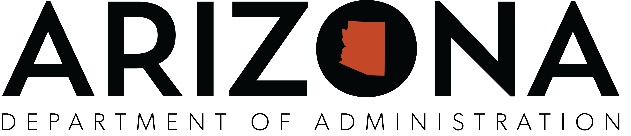 Arizona Set-Aside Procurement ProgramMeeting Minutes          September 6, 2017Attendance:Members Present:Christiana MooreRichard MonacoLori TuellCarol CarrSue Kay KneifelShana EllisState Procurement Office Staff Present:Jason RutkaBrittany OchsChris Lacey	Others Present:Quality ConnectionsWistHPMinutes:ROLL CALL:  Group IntroductionsCALL TO ORDER:  Christiana Moore called the meeting to order at 10:07AMMEETING MINUTE APPROVAL:Proposed Amendments: Name Spelling CorrectionRemoval of Richard Monaco from Attendance ListMotion to approve 7/26/27 Meeting Minutes- Motion Carries/Approved with addition of Proposed Amendments.QUALITY CONNECTIONS MANDATORY CONTRACT PROPOSAL:QC Slide Deck shared with Attendees QC is not a Pass-ThroughIf awarded, 89% of the State would be serviced without Drop-ShippingQC provides Direct Labor (Ability One/Texas defined: “Direct Labor”)QC is Value Added (Texas defined: “Value Added”)QC is currently doing $88,000/month in Sales ($19,000 in OEM.)QC is currently covering 17% of the StateQC currently has 11 FTEs and employs 37 individuals with disabilitiesQC is at 31% of current capacity, but overstaffedIf awarded, QC anticipates $338,000/month in SalesIf awarded, QC would add additional crews across the State (up to 60 new people)QC would also partner with other CNADs to ramp-up capacityQC is an authorized HP Dealer 85% of QC deliveries happen within 48Hrs12% of current QC Orders are Drop-ShippedQC addressed Liquidity Gap ($1M Line of Credit)QC addressed Sales TaxQC Concerns: Current Contract Violates Current CodeQC Feasibility called into question after AG said they were “a go”NASPO Contract violates Statute by allow the purchase of remanufactured cartridges- This is supposed to be QC Business Definitions need to be agreed upon and finalized; definitions are not in StatuteSPO did not provide Usage until late into negotiationsCommittee Member Questions after QC Slide Deck:Richard Monaco Question: What is to keep Nonprofits from partnering with larger suppliers and circumventing the Procurement Process/Competitive Bidding Process? QC Answer: There is no way to get around private sector partnership. The Statute is written poorly. The State did not anticipate an arrangement like this. New Jersey Care Plus follows this model, but it worksSPO’s Input: We do not recommend a mandatory QC Contract. Contracts such as this, circumvent the Competitive Bid ProcessSPO Slide Deck shared with AttendeesWe do not recommend a Mandatory Single-Supplier Contract with over 30,000 line itemsThere is a massive need for OEM Toner; QC Capacity Plan is based off of State Spend; there are CoOp Customers too. The State would take on considerable Risk by awarding to a Single-Supplier and essentially inhibit competitive biddingMulti-Vendor allows State to hedge Risk if a company goes out of business, etc. 14X Growth Rate for QC Overnight. QC has only proposed a 2X Growth Headcount. SPO is not sure that that QC will be able to support such a large Growth RateImmediate impact to other Toner SuppliersPunch-Out Pricing and Contract Pricing are not identical; this should not beThese are the things that we purpose: We will fix the remanufactured toner issue. We will also assist QC get the word out about QC’s Current Contract“Big Deal” Pricing is not locked in with HP. Nothing is guaranteed; there is an approval processCOMMITTEE COMMENTS AND SUGGESTIONS: Form a Sub Committee to define/publish definitionsEnsure that QC receives all remanufactured toner businessFix 1% Set-Aside Reporting Issues FUTURE AGENDA ITEMS: “Big Deal” Pricing Issue – We need to see the letter. CALL TO THE PUBLIC:  ADJOURNMENT:  Meeting was adjourned at 12:00PMNEXT MEETING: 11/27/17For inclusion on the next regular agenda, contact Jason Rutka at (602) 542-8087. With prior notice Jason Rutka, committee members can appoint a proxy if they are unable to attend the meeting.  If you require special accommodations, please contact Jason Rutka at (602) 542-8087 at least three working days prior to the meeting. Posted:Submitted by:Jason RutkaChief Statewide Compliance Officer State Procurement OfficeAPPROVED BY THE COMMITTEE:Ashoke SethState Procurement AdministratorDate